Apex National Convention / AGM 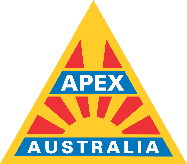 Awards Manual List of Awards: Club Awards Apex Australia Newsletter Award  Apex Australia Publicity Award Apex Australia Convention /AGM Travel Award Apex Australia Service Project Award Apex Australia International Service Award Apex Australia Citizenship Initiative  Apex Australia Club of the Year  Region Award Apex Australia International Convention Attendance  Individual Member Awards Apex Australia Apexian of the Year  Apex Australia Best First Year Apexian Apex Australia Young Apexian of the Year  Apex Australia Public Speaking Award 22 Year Service Award 27 Year Service Award The Golden Stirrer Regional Communicator Award Apex Australia Regional Communicator of the Year  HOW DO YOU NOMINATE FOR AN AWARD?  You must:submit your nomination as a pdf document;follow the criteria for that Award set out in this Manual; and email it to: awards@apex.org.au before the closing date. FOR MORE INFORMATION Email: awards@apex.org.au or admin@apex.org.auApex Australia Newsletter Awardin memoriam of Newman O’DeaAward Preamble: During the early developmental years of Apex the task of distributing information to the rapidly expanding association became too great a burden for then Secretary-Treasurer (Sir) John Buchan. A decision was made to produce a magazine style bulletin. The first Editor was Newman O’Dea of the Geelong Apex Club. A natural choice for the position, Newman O’Dea was a journalist by profession with extensive experience in Ballarat, Melbourne and Geelong. It was their incredible skills and dedication to Apex that evolved the Apexian Magazine. The first Apexian was produced in July 1933. His famous quote within the magazine “…… Apexians, this is your magazine, the Association is yours. You belong to Apex, Apex belongs to you. What are you going to do with it…...” still bears relevance to modern Apex.  In late 1942 Newman O’Dea sadly passed away after a long illness at the young age of 35 after having been the Apexian editor for 9 years.  This style of editorship only further encouraged clubs to produce their own quality newsletters and bulletins. The Association Newsletter Award is dedicated to the memory of Newman O’Dea with the ideals of encouraging inventive and practical Club newsletters with the principles of providing information both local, Regional and National as well as entertainment and fun for the membership.   It was Newman O’Dea’s creativeness that has led to the idea that clubs produce printed newsletters, and later, email and online newsletters, that are enjoyable to read. This award is a tribute to this pioneer of the Apex Club Newsletter.   Rules: 1.1  	An Award is to be made to the best newsletter produced by an Apex Club in the financial year ending 30 June, immediately prior to the National Convention / AGM.  1.2  	Nominations must be forwarded to the National Office, by the nominated closing date, for judging by members of the National Board. 1.3 	A nominating club must submit at least three separate issues of their publication. 1.4  	The winner is to be announced at the National Convention / AGM and recorded in the minutes.  Form (please cut and copy this into an email): Apex Australia Newsletter Awardin memoriam of Newman O’DeaClub Name: 	  	 	 	 	 	 	 Region:  	  	 	 	 President: 	 	  	 	 	 	 	 Secretary 	 	  	 	 	 	 	 Name of a club member of note associated with the publication:   	 	 	 	 Notes: You must attach at least three separate copies of the club dinner notice / newsletter with this page. Apex Australia Publicity Awarddonated by Loraine JanssenAward Preamble: Loraine Janssen was instrumental in the formation of the Women’s Association of Apex Clubs in 1990, serving as the first National President in that first year. A Member of Adelaide Northern District Women’s Apex Club she also held the position of National Membership Chairman for the two subsequent years. Leaving Women in Apex in good hands following the merger of the two Associations, Loraine retired from Apex in 1998. This award was carried over from the Women’s Association and is in recognition of her outstanding contribution to Apex.  Rules: 2.1 	An Award is to be made to the club that has made outstanding achievements in promoting themselves and Apex Australia to the public through all forms of media in the financial year ending 30 June, immediately prior to the National Convention / AGM. 2.2  	Nominations must be forwarded to the National Office, by the nominated closing date, for judging by members of the National Board. 2.3 	A nominating club must address the two following issues when nominating:  How clearly the Apex Club’s activities are communicated to the wider public  How much engagement is achieved with non-Apexians  2.4  	The winner is to be announced at the National Convention / AGM and recorded in the minutes.  Form (please cut and copy this into an email): Apex Australia Publicity Award - donated by Loraine Janssen Club Name: 	  	 	 	 	 	 	 Region:  	  	 	 	 President: 	 	  	 	 	 	 	 Secretary: 	  	 	 	 	 	 Notes: Please provide links to websites/social media pages and any other relevant material Also state (in no more than 500 words): How clearly the Apex Club’s activities are communicated to the wider public  How much engagement is achieved with non-Apexians  Apex Australia Convention Travel Awardaka “The Whopper Gavel”Award Preamble:  In order to encourage members to attend National Conventions an idea for a Gavel competition was borrowed from 20-30 International. At the 1948 Perth National Convention, Melbourne Apexian Tom Bellair, presented a Gavel to be awarded to the Club with the best attendance at Conventions, taking into account distance travelled and the percentage of members of the Club present. Wollongong Apex Club was the inaugural winner of the Award, which came to be known as the Whopper Gavel.   Rules: 3.1. The Gavel shall be awarded annually at the National Convention / AGM to the Club which in the opinion of the Board has the best representation of active members (not including senior active or life members) at the National Convention / AGM having regard to the distance travelled by the most direct practicable route and the difficulties encountered in such travel.  3.2. The Gavel shall circulate freely throughout the Association and may be “borrowed” at any time from any club or member holding it.  3.3. The Club awarded the Gavel must return it to the National Board at the Convention at least 24 hours before the Official Opening of the Convention / AGM.  3.4. Clubs currently hosting the current or next National Convention / AGM are not be eligible to be awarded the Whopper Gavel.  To win this award you need to turn up to the National Convention / AGM – there’s no other way.  4. Apex Australia Service Project Award    in memoriam of Eric Hooper Award Preamble:  Eric Hooper is often a forgotten figure in Apex folklore. The three Founders take pride of place in the pages of Apex history. But it was Eric Hooper who stands alone as our first Association President. Eric Hooper was one of the Charter members of the first Apex Club in Geelong and was present at the inaugural meeting of the young men’s organisation on 19th November 1930 when the idea first developed. He was subsequently on the first Geelong Apex Club Board when it formed on 10th March 1931. In 1932 in Geelong at the second Apex Conference and the first as the Association of Apex Clubs, Eric Hooper was appointed as the first Association President for the 1932-33 year. He went on to be the Association Secretary-Treasurer from 1933-35. In recognition of the excellent services rendered to Apex he was appointed the Association’s first Life Governorship in 1936. This Award was named in their honour as our first Association President and one of the true Founders of our Association of Apex Clubs of Australia.  Rules: 4.1. An Award is to be made to the most outstanding service project performed by an Apex Club in the financial year ending 30 June, immediately prior to National Convention / AGM. 4.2. Nominations must be forwarded to the National Office, by the nominated closing date, for judging by members of the National Board. 4.3. A nominating club must provide the following information when nominating (in no more than 1,000 words):  i. A summary of the project. ii. How is the service project imaginative and workable?iii. How is the service project a definite community benefit? iv. A brief outline of the project’s timeline from planning to completion, costing and the result, including photographs. 4.4. A club service project can only be nominated once for this Award.   	 Form (please cut and copy this into an email): Apex Australia Service Project Award in memoriam of Eric Hooper Club Name: 	  	 	 	 	 	 	 Region:  	  	 	 	 President: 	 	  	 	 	 	 	 Secretary 	: 	  	 	 	 	 	 Name of a club member of note associated with the project:  	 	  Project Name:    	 	 	 	 Notes: Also provide photographs and state (in no more than 1,000 words): i. A summary of the project. ii. How is the service project imaginative and workable?iii. How is the service project a definite community benefit? 	 iv. A brief outline of the project’s timeline from planning to completion, costing and the result.  5. Apex Australia International Engagement Award aka “The Kava Bowl” Award Preamble: The Kava Bowl is to be presented to the Club or Region which has made the greatest contribution to Overseas Service and/or International Relations in the twelve months prior to the National Convention/AGM. Rules: 5.1. An Award is to be made to the to the Club or Region which has made the greatest contribution to international relations and/ or overseas service in the twelve months prior to the National Convention/AGM.  5.2. Nominations must be forwarded to the National Office, by the nominated closing date, for judging by members of the National Board. 5.3. A nominating club or Region must state (in no more than 1000 words) why their Overseas Service or International Relations is outstanding and worthy of recognition and include photographs.  5.4. The winner is to be announced at the National Convention / AGM and recorded in the minutes.  Form (please cut and copy this into an email): Apex Australia International Engagement Award aka The Kava Bowl Club Name: 	  	 	 	 	 	 	 OR  *Region number: 	 	 	 (* complete only if a Region nomination) *Regional communicator:  	  	 	 	 	 	 President: 	 	  	 	 	 	 	 Secretary 	: 	  	 	 	 	 	 Name of a club member of note associated with the event:  	 	 	 	 Notes: Also state (in no more than 1000 words) why the Club/Region’s International Relations and Service is outstanding and worthy of recognition (include photographs, media articles etc). 6.Apex Australia Citizenship Initiative Award in memoriam of Donald Mackay Award Preamble:  Don Mackay was an active Member of the Griffith Apex Club and numerous local community organisations with a passion for young people, believing it was their right to grow in an environment that fostered better citizens.   Throughout his Apex career Don Mackay was a keen ‘conventioneer’, deeply interested in International Relations. He was instrumental, with his peers in the commencement of Apex Sri Lanka, travelling there on numerous occasions building many friendships as a result.  Donald Mackay was awarded Life Membership of the Griffith Apex Club in 1974 and on retiring from Apex continued to serve the community he loved as an active concerned citizen, even running for State Parliament.  Unfortunately, Don Mackay is better known for his mysterious disappearance in July 1977, a result of being named in court as an informant in relation to the location of a drug crop in 1976. He was never seen again. A subsequent Royal Commission left Griffith and Donald Mackay branded for life. Unfortunately for his family and the Griffith Community, Don became popularly known as an “anti-drug campaigner”. Don Mackay was one who stood against the tide of those that produced and sold drugs to our children. When he saw a wrong he tried to make it right. He was not outspoken but he was a competent, effective speaker, a concerned, active citizen and devoted family man that worked tirelessly to assist those he perceived to need a hand.  Don Mackay through his untimely disappearance in 1977 inspired the model of integrity all Apexians should hold dearly. He worked for his community through active citizenship living a simple life of altruism out of genuine care and concern for his fellow citizens because he believed he could make a difference, and by sharing his dreams with others he knew they would experience this too.  His fellow Griffith Life Members believed Don’s example of active Citizenship is the foundation of all Apex activity. By active citizenship we have a service to perform and fellowship to enjoy with those whom we invite to assist to make the dream a reality. As such, an award was struck in his honour in 1988 with the inaugural winner being Cohuna Apex Club. The Donald Mackay Citizenship Award, presented annually at our National Convention/AGM in memory of this outstanding Apexian, recognises an Apex Club for their efforts in building a better community in that year by undertaking a local Citizenship initiative.  Rules: 6.1. An Award is to be made to the most outstanding citizenship initiative performed by an Apex Club in the financial year ending 30 June, immediately prior to the National Convention / AGM. 6.2. Nominations must be forwarded to the National Office, by the nominated closing date, for judging by members of the National Board. 6.3. A nominating club must provide the following information (in no more than 1,000 words):  A. A.    Summary of the citizenship initiative. Why is the citizenship initiative worthy of recognition? How is the citizenship initiative a definite community benefit or meet Apex Ideals? A brief outline of the citizenship initiative’s timeline from planning to completion, costing and the end result, including photographs. 6.4. A club citizenship initiative can only be nominated once for this Award.6.5. The winner is to be announced at the National Convention / AGM and recorded in the minutes.  Form (please cut and copy this into an email): Apex Australia Citizenship Initiative Award in memoriam of Donald Mackay Club Name: 	  	 	 	 	 	 	 Region:  	  	 	 	 President: 	 	  	 	 	 	 	 Secretary 	: 	  	 	 	 	 	 Name of a club member of note associated with the initiative:  	 	 	 	 Initiative Name:   	 	 	 	 	 Notes: Also provide photographs (if possible) and state (in no more than 1,000 words): A summary of the citizenship initiative. Why is the citizenship initiative worthy of recognition? How is the citizenship initiative a definite community benefit or meet Apex Ideals? A brief outline of the citizenship initiative’s timeline from planning to completion, costing and the result.  7. Apex Australia Club of the Year Award Preamble: This award was originally titled the Chris McGurgan Best Club Trophy and was first presented to Clubs within the original Womens’ Apex Association. It was then transferred to encompass all clubs after the 1997 merger. Chris McGurgan was the Womens’ Association of Apex Clubs of Australia National President in 1994/95 and 1995/96. The Award was renamed the Apex Australia Best Club Award in 2002 to recognise the successful merger of the two Associations and growth and success of Apex Australia and to celebrate the achievements of the Associations most outstanding Club for the previous twelve months.    Rules: 7.1 An Award is to be made to the to the most outstanding club for its achievements during the financial year ending 30 June, immediately prior to Convention / AGM.  7.2 Nominations must be forwarded to the National Office, by the nominated closing date, for judging by members of the National Board. 7.3 The winner is to be announced at the National Convention / AGM and recorded in the minutes.  Form (please cut and copy this into an email): Apex Australia Club of the Year Club Name: 	  	 	 	 	 	 	 Region number: 	 	 	  President: 	 	  	 	 	 	 	 Regional communicator:  	  	 	 	 	 	 Notes: Your nomination must list the following:- Club membership (start of year) Club membership (end of year) Number of potential members Overall percentage of Dinner Meeting Attendance Number of Dinner Meetings Number of Social Meetings List of Social Events conducted Total service hours List of Service Jobs conducted Interclub visits and travel National / Region travel and attendance Details of any Citizenship initiatives conducted Details of why the club should be recognised as most outstanding Include any relevant photographs. 8. Apex Australia International Convention Attendance aka “The John Stokes Boomerang” Award Preamble:  John Stokes was a Member of the Mount Gambier Apex Club in South Australia.  In 1962 he was elected to the position of President of WOCO. During their term of office, he overcame significant issues that threatened to disband WOCO. In 1962 Active 20/30 had threatened to withdraw from WOCO and it was through John’s persistence that this was averted. John Stokes dedication to international relations and the encouragement for Apexians to travel overseas to visit other like-minded service organisations, in particular other Apex Associations, was the background to the subsequent striking of this award. This award is presented in recognition of Regions who make the effort to promote the Fourth Ideal, that of promoting international understanding and friendship.  Rules: 8.1 An Award is to be made to the to the Region with the highest number of its members at an overseas Apex National Convention/s held during the 12 months prior to Apex Australia’s National Convention / AGM.  8.2 Nominations must be forwarded to the National Office, by the nominated closing date, for judging by members of the National Board.  8.3 National Board members, Life members or Apexians funded to attend for any reason, are not to be counted.  8.4 The Australian state of Tasmania is not considered to be “overseas” for the purpose of this award.   8.5 The winner is to be announced at the National Convention / AGM and recorded in the minutes.  8.6.  The award will be a boomerang with an attached plaque, purchased in the town/city hosting the national      convention. 8.7. The winner is to be announced at the National Convention / AGM and recorded in the minutes.  Form (please cut and copy this into an email): Apex Australia International Convention Attendance aka “The John Stokes Boomerang” Region Name:   	 	 	 	 	 	 Region number: 	 	 	 (only a Region can nominate) Regional communicator:  	  	 	 	 	 	 Notes: Your nomination must list the following:- Name and place of Overseas Apex Convention/s The relevant dates A list of the name and club of all persons from the Region to be counted as attending 9. Apex Australia Apexian of the Year in memoriam of Ewen LairdAward Preamble:  The greatest achievement any Apexian can make is that of service to their community, their Club and to themselves. Ewen Laird, was one of those people. One of the three Founders of our Association it was their foresight combined with that of the other two Founders, Buchan and Proud that lead to the development of what is the only Australian born Service Club.   As part of the developing Club, he served on the Committee of the initial Young Business Men’s Club soon to evolve into Apex. It was Ewen’s imagination and forethought that developed the symbol we wear over our hearts today: the Apex symbol. The first meeting of Apex Victoria held on 26th July 1931 adopted a coat emblem designed by Ewen Laird as the official badge. Consisting of a triangle enclosing five rays of the rising sun it symbolized the rising generation of youth with the base of Citizenship and sides of Fellowship and Service. It was Ewen Laird’s imagination and dedication that led us to where we are today.   Ewen Laird’s time spent overseas in 1933 also assisted in the development of our International Relations in particular that with the Round Tables of Great Britain.  His ongoing correspondence between Apex and Round Table during that time was one of the factors that culminated in the development of the group of Service Club’s thread together in what is now known as WOCO.   Awarded Life Governorship in 1945, Ewen Laird remains as one of the three fathers of modern Apex. This award is dedicated to their memory and presented to an Apexian who symbolizes what our Association strives for. It is presented to an Apexian who upholds all that was first developed by Ewen Laird and Buchan and Proud, one who upholds the Ideals of Apex and serves their Club and community in an exemplary manner.  Rules: 9.1 An Award is to be made to the Apexian of the Year for achievements during the financial year ending 30 June, immediately prior to Convention / AGM.  9.2 Nominations must be forwarded to the National Office, by the nominated closing date, for judging by members of the National Board. 9.3 Clubs may only submit one nomination for this award. 9.4 One nominee from each region will be chosen by the Regional Coordinator and the Awards Manager. Chosen nominations will then be forwarded to the National Board for judging. 9.5 The minimum qualifying criteria for this Award is that the nominee has:  fully upheld the Ideals of the Association of Apex Clubs; and  contributed towards their Club and the community in an exemplary manner. 9.6 The winner is to be announced at the National Convention / AGM and recorded in the minutes.9.7 The winner will also be awarded $500. The money is to be used to attend the following years national convention or a large Apex event prior to June 30 in the year directly proceeding their win.Form (please cut and copy this into an email): Apex Australia Apexian of the Yearin memoriam of Ewen LairdMember Name:   	 	 	 	 	 	 Club Name: 	  	 	 	 	 	 	 Club President:                                                          	 	  Club Secretary:               	 	 	 	 	Notes: Your nomination must list the following: - Member name  Club role or activities Percentage of Dinner Meeting Attendance for this year and average overall since joining Service hours Interclub visits and travel National / Region travel and attendance Details of new members sponsored Outstanding achievements of the nominee Why this member should be considered for the Apexian of the Year Award Details of how the nominee has fully upheld the Ideals of the Association of Apex Clubs and contributed towards their Club and the community in an exemplary manner Include any relevant photographs and/or letters in support 10. Apex Australia Best First Year Apexian donated by Harry Hodges Award Preamble:  Harry Hodges is remembered by the Association as a long-standing, very active Member from New South Wales. Harry took an uncompromising stand on issues of importance, particularly where necessary to protect the interests of the Association.  Harry is best remembered however for his affinity with the younger members of our Association and his guidance to those members. Harrys’ efforts remind us that we must value and treasure our first year Apexians whilst listening to their ideas but guiding them in accordance with our Ideals.  Rules: 10.1 An Award is to be made to the to the Best First Year Apexian for achievements during the financial year ending 30 June, immediately prior to Convention / AGM.  10.2 Nominations must be forwarded to the National Office, by the nominated closing date, for judging by members of the National Board. 10.3 Each club may only submit one nomination for this award. 10.4 One nominee from each region will be chosen by the Regional Coordinator and the Awards Manager. Chosen nominations will then be forwarded to the National Board for judging. 10.5 The minimum qualifying criteria for this Award is that the nominee has:  completed one full year in Apex ending within the financial year ending 30 June, immediately prior to Convention / AGM completed the VIP program 10.6 The winner is to be announced at the National Convention / AGM and recorded in the minutes.10.7 The winner will also be awarded $500. The money is to be used to attend the following years national convention or a large Apex event prior to June 30 in the year directly proceeding their win.Form (please cut and copy this into an email): Regional communicator:    	 	 	 	 	 Notes: Your nomination must list the following:- Member name and date joined Club role or activities Percentage of Dinner Meeting Attendance  Service hours Interclub visits and travel National / Region travel and attendance Details of new members sponsored Outstanding achievements of the nominee Why this member should be considered for the Best First Year Apexian Award Details of how the nominee has fully upheld the Ideals of the Association of Apex Clubs and contributed towards their Club and the community in an exemplary manner Include any relevant photographs and/or letters in support VIP program completion sheet 11. Apex Australia Young Apexian of the Yearin memoriam of Sir John BuchanAward Preamble:  The name John Buchan is synonymous with our history. He was one of the three Founders of the Geelong Apex Club and was a prominent figure in the subsequent formation of the Association of Apex Clubs. At the second Convention held in Geelong in 1932 the Association was formed and John Buchan was appointed as Association Secretary-Treasurer. He was National President in 1935 and was awarded Life Governorship in 1945. Sir John Buchan was a strong advocate for youth both in his days as an Apexian and beyond. He served on numerous National forums to discuss youth related issues and was influential in the restructure of the Apex Association in the 90’s. He was a visionary and saw our Association as one that had an important part to play in Australia’s future. Sir John Buchan viewed youth and his own future as vital for Australia and this award named in his honour is one that recognises the achievement of young men and women in Apex.  Rules: 11.1 An Award is to be made to the Young Apexian of the Year for achievements during the financial year ending 30 June, immediately prior to Convention / AGM.  11.2 Nominations must be forwarded to the National Office, by the nominated closing date, for judging by members of the National Board. 11.3 Each club may only submit one nominee for this Award. 11.4 One nominee from each region will be chosen by the Regional Coordinator and the Awards Manager. Chosen nominations will then be forwarded to the National Board for judging. 11.5 The minimum qualifying criteria for this Award is that the nominee:  is 25 years of age or under at the start of the calendar year prior to Convention / AGM has made an outstanding contribution to the future of Apex; and  has demonstrated future leadership potential  11.6 The winner is to be announced at the National Convention / AGM and recorded in the minutes. 11.7 The winner will also be awarded $500. The money is to be used to attend the following years national convention or a large Apex event prior to June 30 in the year directly proceeding their win.Form (please cut and copy this into an email): Apex Australia Young Apexian of the Year in memoriam of Sir John Buchan Member Name:   	 	 	 	 	 	 Club Name: 	  	 	 	 	 	 	 Club President:                                                          	 	  Club Secretary:               	 	 	 	 	 Notes: The nomination must list the following:- Date of joining Date of birth Club role or activities Percentage of Dinner Meeting Attendance for this year and average overall since joining Service hours Interclub visits and travel National / Region travel and attendance Details of new members sponsored Outstanding achievements of the nominee Why this member should be considered for the Young Apexian of the Year Award How the member has made an outstanding contribution to the future of Apex and has demonstrated future leadership potential  Include any relevant photographs and/or letters in support 12. Apex Australia Public Speaking Award in memoriam of Bevan Rutt Award Preamble: Bevan Rutt of the Adelaide Apex Club was the 1950 delegate to the WOCO Convention in Vancouver and was appointed to the position of World President of WOCO at that same Convention. Bevan Rutt was so impressed by the benefits derived from public speaking contests that on his return he actively pursued, developed and successfully commenced a National Public Speaking Competition that was subsequently named after him. The first competition was held at the 1954 Bunbury National Convention and the inaugural winner was Max Lemon of the Adelaide Apex Club. Rules: The winner of each Region Public Speaking Contest may compete in the Association Final to be held at the next National Convention/AGM at a time nominated by the National President. If no Region contest is conducted, then the Regional Communicator may nominate a speaker from a club in their region to compete. General Rules:   12.1	Each finalist may speak on a subject of their choice; however, the subject and content must be appropriate to a mixed audience which may contain children. The content of the finalists’ speech shall be original to themselves.  12.2	The duration of each speech shall be five (5) minutes with a warning bell at four (4) minutes.  12.3	The order of speakers shall be selected by ballot.  12.4	Adjudicators shall be three (3) in number, selected by the Convention Committee.  12.5	The Adjudicators’ marking sheet must be completed.  12.6	The Adjudicators shall select a chairman who shall announce the winner and no adjudicator is to deliver an individual critique of any speaker.  12.7	The winner shall not be entitled to participate in this competition at the next National Convention / AGM.  Chairperson  The Chairperson at a National Convention / AGM Public Speaking Final shall be the National Board member directed to do so by the National President.  The Chairperson of a National Public Speaking Competition has the right to immediately stop a contestant speaking if the subject, language, or content of the speech is not appropriate.  Form (please cut and copy this into an email): Apex Australia Public Speaking Award in memoriam of Bevan Rutt Member name:   	 	 	 	 	 	 Club Name: 	  	 	 	 	 	 	 President: 	 	 	 	 	 	 	 Regional Communicator: 	  	 	 	 	 	 Region:  	  	 	 	 Notes: The member nominated above wishes to compete in the competition and has read, and agrees to abide by, the competition rules stated above. 13. & 14.  Twenty-Two and Twenty-Seven Year Awards Award Preamble: The National Board shall present an award to Members of Clubs on the 22nd and 27th  anniversary of that person’s membership. Rules: 14.1  Presentation of the award is at the discretion of the National Board after appropriate verification. 14.2  A 22 Year Award nominee must have accrued 22 years of continuous active service to an Apex Club or Clubs.  14.3  A 27 Year Award nominee must have joined the Association at 18 years of age and have accrued 27 years of continuous active service to an Apex Club or Clubs.   14.4  Members seeking the Award must nominate for it at least thirty days (30) days before National Convention / AGM. Form (please cut and copy this into an email): Regional Communicator: 	  	 	 	 	 	 Region:  	  	 	 	 The Golden StirrerAward Preamble:  In order to promote active participation, the Chairman will recognise one delegate whom they believe has made a constructive and effective contribution to the National Convention / AGM.Rules: 15.1  	There are none. It is at the discretion of the Convention chairman.  15.2      The Chairman will award a prize of their choosing To win this award you need to: - Be your club’s delegate to the National Convention / AGM; and Actively participate in the National Convention / AGM 16. Apex Australia Regional Communicator of the Year in memoriam of Langham Proud Award Preamble: The role of Regional Communicator is the most vital of all Association positions. Without a hardworking, intelligent and communicative Regional Communicator, the Region cannot be successful. The idea of Regions is in fact the idea of development and fellowship amongst neighbouring clubs. This is the greatest gift that one of our Founders Langham Proud gave to our Association. Langham Proud was one of the three Founders of Apex. He served as Secretary of the original Club during its formation as the Young Business Men’s Club and then as it transformed to the Apex Club of Geelong on March 10th, 1931. Langham Proud later moved from Geelong to Camperdown and it was their efforts to form a Club there that produced the Camperdown Apex Club. The inaugural dinner held in August 1931 resulted in the development of Apex from two clubs – Geelong and Ballarat to three – and as a result our Association was born. Langham Proud was the Fellowship Director on that first Camperdown Apex Club Board. Langham was then instrumental in the formation of Districts when he formed part of the Investigating Committee to develop the Association into Districts at the 1934 Albury National Convention. The idea of Fellowship, something that is so vital in the role of Regional Communicator is bound by the efforts of Langham Proud who was awarded Life Governorship in 1945. He was an Apexian who not only founded the first Club but also worked tirelessly in the development of Apex through other areas. This award is dedicated to his memory so that Regional Communicators’ can aim to achieve fellowship, development and success in their Regions.   Rules: 16.1  This award is to be presented annually at the National Convention / AGM to the Regional Communicator who has best represented their Region and the Association during the year.   16.2  The award shall be judged by the National President or his/her nominee.  16.3  The winner is to be announced at the National Convention / AGM and recorded in the minutes .  Apex Australia Best First Year Apexiandonated by Harry HodgesMember Name:   Club Name: 	  President: 	 Secretary: 	 22 Year & 27 Year Awards Member name   Dated joined:    Years claimed:    22 years or 27 years* (delete one) Club Name: 	  President: 	 